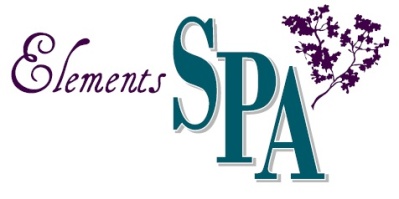 Facial Intake FormName: ___________________________________________________           Gender:       M  /  F         Birthday:__________Address: __________________________________________City: _______________________State: ____Zip: _________Phone: ____________________________________________Email: __________________________________________What are your top 3 skin concerns, currently?1._____________________________2. _______________________________3. _________________________________       Medical History:        Pregnant:  Y or N                      Breastfeeding:  Y or N                              Do you Smoke:   Y or NHealth Conditions: _______________________________Past Surgeries: ______________________________________Have you ever been diagnosed with cancer?   Y or N         Date of last Treatment: ________________________________Current Medications: ____________________________Prescription Topicals: __________________________________Allergies (include aspirin/iodine): ______________________________________________________________________Is your skin: (circle all that apply)                Dry        Oily        Normal        Combination        SensitiveWhat is your skin care routine:          Cleanser        Toners        Serums        Moisturizer        Masks        SunscreenSignature:_________________________________________________________________Date: ___________________